S3 Fig. Continuous ISESI Density graphic.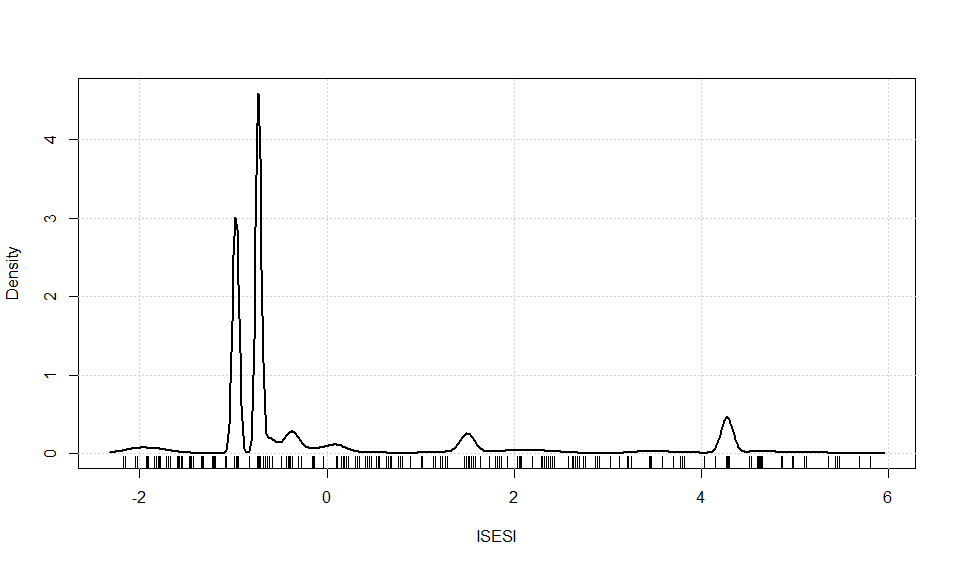 